       UNIVERSIDAD DE CHILE 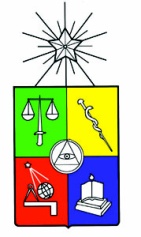       FACULTAD DE MEDICINA      ESCUELA DE OBSTETRICIA Y PUERICULTURA                                                                                                                                    RUBRICA DESEMPEÑO              CURSO INTERNADO OBSTETRICIA              UNIDAD POLICLINICO DE URGENCIASPara los criterios evaluados se considerará como HABILITADO  siempre y cuando en TODOS estos estén a lo menos en la categoría 4En el caso que el  estudiante sea evaluado con puntaje menor de 4 en cualquiera de los componentes actitudinales (Responsabilidad, Comunicación, Relaciones Interpersonales, Honestidad), se considerará como NO HABILITADO y  su nota final no será calculada hasta que su situación se presente a Consejo de Escuela y se tome y ejecute la resolución correspondiente a la circunstancia.En el caso que el  estudiante sea evaluado como no habilitado en uno o más de los componentes cognitivos, tendrá la posibilidad de realizar un periodo remedial al término de su rotación. Si concluido este periodo, no logra alcanzar la habilitación, reprobará la clínica. ACTITUDINAL TRANSVERSAL ACTITUDINAL TRANSVERSAL ACTITUDINAL TRANSVERSAL ACTITUDINAL TRANSVERSAL ACTITUDINAL TRANSVERSAL RESPONSABILIDAD5431-2Presentación PersonalSiempre se  presenta con uniforme completo, limpio y ordenado (100%)Se  presenta con uniforme completo, limpio y ordenado la mayoría de las veces (>80%)Se  presenta ocasionalmente con uniforme completo, o este no está limpio u ordenado. Utiliza elementos o accesorios no acordes.Nunca o la menor de las veces se presenta con uniforme completo, limpio u ordenadoPuntualidad y asistenciaSiempre cumple con los horarios establecidos y no presenta atrasos.Cumple la mayoría del tiempo con los horarios establecidos y sólo presenta a lo más tres atrasos debidamente justificados.Cumple ocasionalmente con los horarios establecidos y presenta más de tres atrasos aunque estos estén debidamente justificados.Nunca o la menor de las veces cumple con los horarios establecidos aunque estos estén justificados, presentando atrasos recurrentes en más de 6 oportunidadesCumplimiento de tareasSiempre cumple, de manera destacada y de forma proactiva, con las actividades programadas, materiales requeridos y tareas asignadas. Incorpora actividades únicas o innovadoras.Cumple la mayoría de las veces con las actividades programadas, materiales requeridos y tareas asignadas.Cumple ocasionalmente con las actividades programadas, materiales requeridos y tareas asignadas.Nunca o la menor de las veces cumple con las actividades programadas, materiales requeridos y tareas asignadas.HONESTIDADHONESTIDADHONESTIDADHONESTIDADHONESTIDADSiempre se  comporta y expresa con coherencia  respeto a la verdad, en relación a los hechos  y las personas, en el contexto de su experiencia clínica, manteniendo sus acciones en el marco de lo bueno y lo justo con excelencia.Se comporta y expresa aceptablemente  respeto a la verdad, en relación a los hechos  y las personas, en el contexto de su experiencia clínica, manteniendo sus acciones en el marco de lo bueno y lo justo satisfactoriamente.Posee deficiencia en la coherencia y honestidad, con respeto a la verdad en relación con los hechos  y las personas en su experiencia clínica lo que deteriora la mantención de sus acciones en el marco de lo bueno y lo justo.Posee ausencia de coherencia y honestidad, con respeto a la verdad en relación con los hechos  y las personas en su experiencia clínica y no mantiene sus acciones en el marco de lo bueno y lo justo.ASPECTOS ETICOS Y BIOETICOSASPECTOS ETICOS Y BIOETICOSASPECTOS ETICOS Y BIOETICOSASPECTOS ETICOS Y BIOETICOSASPECTOS ETICOS Y BIOETICOSSiempre mantiene valoración de sus acciones y eventuales consecuencias, articulando con excelencia la ética del cuidado en pertinencia a las necesidades de  atención del recién nacido/a su cargo.Mantiene valoración de sus acciones y eventuales consecuencias, articulando satisfactoriamente la ética del cuidado en pertinencia a las necesidades de  atención del recién nacido/a su cargo.Mantiene una deficiente valoración de sus acciones y eventuales consecuencias, articulando inadecuadamente la ética del cuidado en pertinencia a las necesidades de  atención del recién nacido/a su cargo.Posee ausencia de valoración de sus acciones y eventuales consecuencias, y no articula la ética del cuidado en pertinencia a las necesidades de  atención del recién nacido/a su cargo.Siempre y con excelencia, respeta los valores éticos y principios bioéticos involucrados en el trato con las usuarias y/o recién nacido.Respeta satisfactoriamente los valores éticos y principios bioéticos involucrados en el trato con las usuarias y/o recién nacidoPresenta un deficiente respeto a los valores éticos y principios bioéticos involucrados en el trato con las usuarias y/o recién nacido.Presenta ausencia de respeto a los valores éticos y principios bioéticos involucrados en el trato con las usuarias y/o recién nacido.RELACIONES INTERPERSONALESRELACIONES INTERPERSONALESRELACIONES INTERPERSONALESRELACIONES INTERPERSONALESRELACIONES INTERPERSONALESCapacidad de integrarse 
al equipo de trabajo.Siempre mantiene actitudes  de respeto y trato adecuado con sus pares, docentes y equipo.Siempre acepta y asume contribuciones de sus pares, docentes y usuario.La mayor parte del tiempo mantiene actitudes  de respeto y trato adecuado con sus pares, docentes y equipo.La mayoría de las veces acepta contribuciones de sus pares, docentes y usuario.Ocasionalmente mantiene actitudes  de respeto y trato adecuado con sus pares, docentes y equipo.Ocasionalmente acepta contribuciones de sus pares, docentes y usuario.Nunca o la menor de las veces mantiene actitudes  de respeto y trato adecuado con sus pares, docentes y equipo.Nunca acepta contribuciones de sus pares, docentes y usuario.COMUNICACIÓNCOMUNICACIÓNCOMUNICACIÓNCOMUNICACIÓNCOMUNICACIÓNCon el usuario, equipo, docentes y pares.Verbal: siempre saluda, habla con claridad, utiliza tono de voz adecuadamente audible y utiliza lenguaje respetuoso y adecuado al contextoNo verbal: siempre mantiene postura corporal de acogida y mantiene contacto visual.Siempre aplica técnicas de comunicación efectiva (empatía, respeto, deferencia), integrando siempre al acompañante significativo en todo el proceso de atención.Verbal: la mayoría de las veces saluda cordialmente, habla con claridad, utiliza tono de voz adecuadamente audible y utiliza lenguaje respetuoso.No verbal: la mayoría de las veces mantiene postura corporal de acogida y mantiene contacto visual.La mayoría de las veces aplica técnicas de comunicación efectiva (empatía, respeto, deferencia), integrando la mayoría de las veces al acompañante significativo en todo el proceso de atención.Verbal: ocasionalmente saluda, habla con claridad, utiliza tono de voz adecuadamente audible y utiliza lenguaje respetuoso.No verbal: ocasionalmente  mantiene postura corporal de acogida y mantiene contacto visual.Ocasionalmente aplica técnicas de comunicación efectiva (empatía, respeto, deferencia), integrando generalmente  al acompañante significativo el proceso de atención.Verbal: Nunca o la menor de las veces saluda, habla con claridad, utiliza tono de voz adecuadamente audible y utiliza lenguaje respetuoso.No verbal: Nunca o la menor de las veces mantiene postura corporal de acogida y mantiene contacto visual.Nunca o la menor de las veces aplica técnicas de comunicación efectiva (empatía, respeto, deferencia), integrando generalmente  al acompañante significativo el proceso de atención.COGNITIVO TRNSVERSAL COGNITIVO TRNSVERSAL COGNITIVO TRNSVERSAL COGNITIVO TRNSVERSAL COGNITIVO TRNSVERSAL PREVENCIÓNDE INFECCIONES ASOCIADAS A  SALUDPREVENCIÓNDE INFECCIONES ASOCIADAS A  SALUDPREVENCIÓNDE INFECCIONES ASOCIADAS A  SALUDPREVENCIÓNDE INFECCIONES ASOCIADAS A  SALUDPREVENCIÓNDE INFECCIONES ASOCIADAS A  SALUDPreviene infecciones asociadas a la atención en salud mediante aplicación de estrategiasSiempre y de manera correcta, completa y ordenada:Aplica   principios de asepsia y antisepsia en todos los procedimientos que realizaCumple técnica correcta de lavado de manosAplica adecuadamente medidas de precaución estándar y aislamiento.Determina áreas limpias y suciasIdentifica circulación del personal y material en Verifica esterilización y desinfección de  equiposParticipa en la supervisión del cumplimiento de técnicas en el personal de Colabora en prevención de infecciones cruzadasIdentifica precozmente signos de InfecciónLa mayoría de las veces de manera correcta, completa y ordenada:Aplica   principios de asepsia y antisepsia en todos los procedimientos que realizaCumple técnica correcta de lavado de manosAplica adecuadamente medidas de precaución estándar y aislamiento.Determina áreas limpias y suciasIdentifica circulación del personal y material en Verifica esterilización y desinfección de  equiposParticipa en la supervisión del cumplimiento de técnicas en el personal de Colabora en prevención de infecciones cruzadasIdentifica precozmente signos de InfecciónOcasionalmente de manera correcta, completa y ordenada:Aplica   principios de asepsia y antisepsia en todos los procedimientos que realizaCumple técnica correcta de lavado de manosAplica adecuadamente medidas de precaución estándar y aislamiento.Determina áreas limpias y suciasIdentifica circulación del personal y material en Verifica esterilización y desinfección de  equiposParticipa en la supervisión del cumplimiento de técnicas en el personal de la UnidadColabora en prevención de infecciones cruzadasIdentifica precozmente signos de InfecciónNunca o la menor de las veces de manera correcta, completa y ordenadaAplica   principios de asepsia y antisepsia en todos los procedimientos que realizaCumple técnica correcta de lavado de manosAplica adecuadamente medidas de precaución estándar y aislamiento.Determina áreas limpias y suciasIdentifica circulación del personal y material en la UnidadVerifica esterilización y desinfección de  equiposParticipa en la supervisión del cumplimiento de técnicas en el personal de la UnidadColabora en prevención de infecciones cruzadasIdentifica precozmente signos de InfecciónPENSAMIENTO CRITICOPENSAMIENTO CRITICOPENSAMIENTO CRITICOPENSAMIENTO CRITICOPENSAMIENTO CRITICOSiempre evidencia análisis crítico de cada situación clínica, de manera completa y sin sugerencias del docente a cargo, en los distintos contextos y niveles de atención, integrando todos los aspectos biopsicosociales en la atención de la usuaria y del recién nacido sano y con patología.La mayoría de las veces evidencia análisis crítico de cada situación clínica en los distintos contextos y niveles de atención, integrando todos los aspectos biopsicosociales en la atención de la usuaria y del recién nacido sano y con patología.Ocasionalmente evidencia análisis crítico de cada situación clínica en los distintos contextos y niveles de atención, integrando todos los aspectos biopsicosociales en la atención de la usuaria y del recién nacido sano y con patología.Nunca o la menor de las veces evidencia análisis crítico de cada situación clínica en los distintos contextos y niveles de atención, integrando todos los aspectos biopsicosociales en la atención de la usuaria y del recién nacido sano y con patología.ASPECTOS EDUCATIVOS Y ADMINISTRATIVOSASPECTOS EDUCATIVOS Y ADMINISTRATIVOSASPECTOS EDUCATIVOS Y ADMINISTRATIVOSASPECTOS EDUCATIVOS Y ADMINISTRATIVOSASPECTOS EDUCATIVOS Y ADMINISTRATIVOSAplicar normas administrativas y protocolos clínicos de la unidad en la que se desempeñaSiempre y de manera correcta, completa y ordenada:Utiliza normas administrativas y protocolos clínicos para la atención del usuario en relación a niveles de complejidad. Utiliza flujo de circulación respecto de la planta física, materiales y equipos en la atención de sus usuarios.Reconoce y registra en ficha clínica y documentos de uso habitual en la unidad, en  forma oportuna, veraz, ordenada, clara y completa, todas las acciones realizadas,  acorde a  las normas establecidas. La mayoría de las veces de manera correcta, completa y ordenada:Utiliza normas administrativas y protocolos clínicos para la atención del usuario en relación a niveles de complejidad. Utiliza flujo de circulación respecto de la planta física, materiales y equipos en la atención de sus usuarios.Reconoce y registra en ficha clínica y documentos de uso habitual en la unidad, en  forma oportuna, veraz, ordenada, clara y completa, todas las acciones realizadas,  acorde a  las normas establecidas.Ocasionalmente de manera correcta, completa y ordenada:Utiliza normas administrativas y protocolos clínicos para la atención del usuario en relación a niveles de complejidad. Utiliza flujo de circulación respecto de la planta física, materiales y equipos en la atención de sus usuarios.Reconoce y registra en ficha clínica y documentos de uso habitual en la unidad, en  forma oportuna, veraz, ordenada, clara y completa, todas las acciones realizadas,  acorde a  las normas establecidas.Nunca o la menor de las veces de manera correcta, completa y ordenadaUtiliza normas administrativas y protocolos clínicos para la atención del usuario en relación a niveles de complejidad. Utiliza flujo de circulación respecto de la planta física, materiales y equipos en la atención de sus usuarios.Reconoce y registra en ficha clínica y documentos de uso habitual en la unidad, en  forma oportuna, veraz, ordenada, clara y completa, todas las acciones realizadas,  acorde a  las normas establecidas.COGNITIVO ESPECIFICO POR AREA ACTIVIDADES CLINICAS COGNITIVO ESPECIFICO POR AREA ACTIVIDADES CLINICAS COGNITIVO ESPECIFICO POR AREA ACTIVIDADES CLINICAS COGNITIVO ESPECIFICO POR AREA ACTIVIDADES CLINICAS COGNITIVO ESPECIFICO POR AREA ACTIVIDADES CLINICAS Unidad  Policlínico Urgencia5431-2Valorar  la condición de la mujer que consulta en policlínico de urgencia de maternidad, utilizando los elementos de la semiología general y gineco-obstétricaSiempre y de manera correcta, completa y ordenada:Realiza anamnesis determinando factores de riesgo y protectores, examen físico general, segmentario,  gineco obstétrico  e interpreta  exámenes de laboratorioLa mayoría de las veces de manera correcta, completa y ordenada:Realiza anamnesis determinando factores de riesgo y protectores, examen físico general, segmentario,  gineco obstétrico  e interpreta  exámenes de laboratorioOcasionalmente de manera correcta, completa y ordenada:Realiza anamnesis determinando factores de riesgo y protectores, examen físico general, segmentario,  gineco obstétrico  e interpreta  exámenes de laboratorioNunca o la menor de las veces de manera correcta, completa y ordenada:Realiza anamnesis determinando factores de riesgo y protectores, examen físico general, segmentario,  gineco obstétrico  e interpreta  exámenes de laboratorioFundamentar hipótesis diagnóstica y pronóstico en relación a la valoración de la usuariaSiempre y de manera correcta, completa y ordenada:Fundamenta la evaluación realizada hipótesis diagnóstica y pronostica en la mujer que consultaLa mayoría de las veces de manera correcta, completa y ordenada:Fundamenta la evaluación realizada hipótesis diagnóstica y pronostica en la mujer que consultaOcasionalmente de manera correcta, completa y ordenada:Fundamenta la evaluación realizada hipótesis diagnóstica y pronostica en la mujer que consultaNunca o la menor de las veces de manera correcta, completa y ordenada:Fundamenta la evaluación realizada hipótesis diagnóstica y pronostica en la mujer que consultaBrindar atención a la mujer que consulta en policlínico de urgencia,  de acuerdo a la hipótesis diagnóstica planteadaSiempre y de manera correcta, completa y ordenada:Analiza elementos de la semiología general y  gineco-obstétrica necesarios para determinar, planificar, y ejecutar, la atención de la usuaria que consultaLa mayoría de las veces de manera correcta, completa y ordenada:Analiza elementos de la semiología general y  gineco-obstétrica necesarios para determinar, planificar, y ejecutar, la atención de la usuaria que consultaOcasionalmente de manera correcta, completa y ordenada:Analiza elementos de la semiología general y  gineco-obstétrica necesarios para determinar, planificar, y ejecutar, la atención de la usuaria que consultaNunca o la menor de las veces de manera correcta, completa y ordenada:Analiza elementos de la semiología general y  gineco-obstétrica necesarios para determinar, planificar, y ejecutar, la atención de la usuaria que consultaPlanificar y ejecutar conductas propias de su rol en la mujer que consulta en policlínico de urgenciaSiempre y de manera correcta, completa y ordenada:Identifica, planifica y ejecuta las conductas propias de su rol, de acuerdo a la situación que presenta la usuaria que consultaLa mayoría de las veces de manera correcta, completa y ordenada:Identifica, planifica y ejecuta las conductas propias de su rol, de acuerdo a la situación que presenta la usuaria que consultaOcasionalmente de manera correcta, completa y ordenada:Identifica, planifica y ejecuta las conductas propias de su rol, de acuerdo a la situación que presenta la usuaria que consultaNunca o la menor de las veces de manera correcta, completa y ordenada:Identifica, planifica y ejecuta las conductas propias de su rol, de acuerdo a la situación que presenta la usuaria que consultaDesempeñar conductas propias de su rol en la mujer que consulta  en policlínico de urgencia y que presenta  una emergencia gineco-obstétricaSiempre y de manera correcta, completa y ordenada:Analiza elementos de la semiología general y gineco-obstétrica, para determinar el grado de urgencia que presenta la usuaria  que consulta y ejecutar de forma jerarquizada, las conductas propias de su rolLa mayoría de las veces de manera correcta, completa y ordenada:Analiza elementos de la semiología general y gineco-obstétrica, para determinar el grado de urgencia que presenta la usuaria  que consulta y ejecutar de forma jerarquizada, las conductas propias de su rolOcasionalmente de manera correcta, completa y ordenada:Analiza elementos de la semiología general y gineco-obstétrica, para determinar el grado de urgencia que presenta la usuaria  que consulta y ejecutar de forma jerarquizada, las conductas propias de su rolNunca o la menor de las veces de manera correcta, completa y ordenada:Analiza elementos de la semiología general y gineco-obstétrica, para determinar el grado de urgencia que presenta la usuaria  que consulta y ejecutar de forma jerarquizada, las conductas propias de su rolEvaluar  la condición  del feto  a través de  técnicas  específicas  interpretando el resultado de dicha evaluaciónSiempre y de manera correcta, completa y ordenada:Realiza e interpreta monitorización cardiofetal  y  analiza  los elementos  de la ecografía que le permiten valorar la condición de salud del fetoLa mayoría de las veces de manera correcta, completa y ordenada:Realiza e interpreta monitorización cardiofetal  y  analiza  los elementos  de la ecografía que le permiten valorar la condición de salud del fetoOcasionalmente de manera correcta, completa y ordenada:Realiza e interpreta monitorización cardiofetal  y  analiza  los elementos  de la ecografía que le permiten valorar la condición de salud del fetoNunca o la menor de las veces de manera correcta, completa y ordenada:Realiza e interpreta monitorización cardiofetal  y  analiza  los elementos  de la ecografía que le permiten valorar la condición de salud del fetoSIEMPRE Cumple > del 95% de las veces el criterio de desempeño.LA MAYORÍA DE LAS VECESCumple entre el 80 – 95 % de las veces el criterio de desempeño.OCASIONALMENTECumple menos del 80% de las veces el criterio de desempeño.